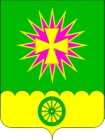 АДМИНИСТРАЦИЯ Нововеличковского сельского поселения Динского района ПОСТАНОВЛЕНИЕот 25.01.2021					                                                 № 12станица НововеличковскаяО внесении изменений в постановление администрации Нововеличковского сельского поселения Динского района от 19.10.2020  № 213 «Об утверждении лимитов топливно-энергетических ресурсов (электроэнергия, тепловая энергия и горюче-смазочные материалы) и связи на 2021 год для учреждений, финансируемых из бюджета Нововеличковского сельского поселения Динского районаВ соответствии с приказом региональной энергетической комиссии – департамента цен и тарифов Краснодарского края от 27.11.2020 № 197/2020-т, в целях усиления контроля за целевым использованием бюджетных средств, в связи с производственной необходимостью, руководствуясь частью 1 статьи 8 Устава Нововеличковского сельского поселения Динского района                              п о с т а н о в л я ю:1. Внести изменения в постановление администрации Нововеличковского сельского поселения Динского района от 19.10.2020 г. № 213 «Об утверждении лимитов потребления топливно-энергетических ресурсов (электроэнергия, тепловая энергия и горюче-смазочные материалы) на 2021 год для учреждений, финансируемых из бюджета Нововеличковского сельского поселения Динского района» изложив приложения №1, № 2 и № 3 в новой редакции (прилагается).2. Отделу финансов и муниципальных закупок администрации                            Нововеличковского сельского поселения Динского района (Вуймина) осуществлять строгий контроль за соблюдением лимитов топливно-энергетических ресурсов учреждениями, финансируемыми из бюджета Нововеличковского сельского поселения Динского района.3. Руководителям муниципальных бюджетных и муниципальных казенных учреждений Нововеличковского сельского поселения Динского района обеспечить предоставление ежеквартальной (до 10 числа месяца, следующего за отчетным периодом) информации в администрацию Нововеличковского сельского поселения Динского района о потреблении топливно-энергетических ресурсов.2.4. Контроль за исполнением настоящего постановления оставляю за собой.5. Настоящее постановление вступает в силу со дня подписания и                     распространяется на правоотношения, возникающие с 01 января 2021 года.Глава Нововеличковского сельского поселения						     	                    Г.М. КоваЛИМИТЫпотребления электроэнергии предприятиями и организациями, финансируемыми из бюджета Нововеличковского сельского поселения Динского района на 2021 годНачальник отдела ЖКХ, малого и среднего бизнеса администрации Нововеличковскогосельского поселения 															В.В.Токаренко															ПРИЛОЖЕНИЕ №2															к постановлению администрацииНововеличковского сельского  поселения Динского районаот___________№_________ЛИМИТЫпотребления горюче-смазочных материалов учреждениями, финансируемыми из бюджета Нововеличковского сельского поселения Динского района на 2021 годРуководитель МКУ «Обеспечение деятельности администрации 							Нововеличковского сельского поселения» 										Р.В. Степика									                          ЛИМИТЫпотребления тепловой энергии предприятиями и организациями, финансируемыми из бюджета Нововеличковского сельского поселения Динского района на 2021 годНачальник отдела ЖКХ, малого и среднего бизнесаадминистрации Нововеличковского сельского поселения Динского района 														  	          В.В.ТокаренкоПриложение № 1к постановлению администрации Нововеличковского сельского поселения Динского районаот 25.01.2021 г. №  12Наименование потребителяНаименование потребителяТарифруб.(с НДС)I кварталI кварталII кварталII кварталТарифруб.(с НДСIIIкварталIIIкварталIVкварталIVкварталВсего на годВсего на годНаименование потребителяНаименование потребителяТарифруб.(с НДС)Расходтыс. кВт/ч.Сумма, руб.Расходтыс. кВт/ч.Сумма, руб.Тарифруб.(с НДСРасходтыс. кВт/ч.Сумма, руб.Расходтыс. кВт/ч.Сумма, руб.Расходтыс. кВт/ч.Сумма, руб.Администрация Нововеличковского сельского поселенияАдминистрация Нововеличковского сельского поселения11.470,00798000,0030,00342000,0012,025,00300000,0055,00660000,00180.002 100 000,00МКУ «ОДА НСП»Здание Администрации (ул. Красная,53)11.46,0068400,0010,00114000,0012,011,00132000,006,0072000,0033,00386400,00МКУ «ОДА НСП»Нежилое здание ул. Бежко,11а11.40.809120,000.9010260,0012,00.9010800,000.708400,003,3038580,00МБУ «Культура»Дом культуры ул. Пушкина в ст. ВоронцовскаяМБУ «Культура»Дом культуры ул. Пушкина в ст. Воронцовская11.45,0057000,004,0045600,0012,05,0060000,005,060000,0019,00222600,00МБУК «БО НСП»Ул. Красная,44МБУК «БО НСП»Ул. Красная,4411.40,809120,000,809120,0012,01,0012000,000,809600,003,4039840,00Итого:Итого:82,6941640,0045,7520980,0042,9514800,0079,5810000,00238,7 2 787 420.00Наименование потребителяНаименование транспортных средств и механизмовКоличество, штукВидпотребляемогоГСМСредний объем потребления ГСМ на  пробега(маш/ч)Установленный пробег на год, км.(маш/ч)Количество ГСМ на установленный пробег на год, маш/ч, л.Количество ГСМ на установленный пробег на год, маш/ч, л.Всего количество литровСредняя цена ГСМ за литр, руб.Цена ГСМ за годНаименование потребителяНаименование транспортных средств и механизмовКоличество, штукВидпотребляемогоГСМСредний объем потребления ГСМ на  пробега(маш/ч)Установленный пробег на год, км.(маш/ч)ОсновнойВ зимний периодВсего количество литровСредняя цена ГСМ за литр, руб.Цена ГСМ за год12345678910МКУ «Обеспечение деятельности администрации Нововеличковского сельского поселения»ГАЗ 322131Бензин А-92*19,03157945001500600055330000МКУ «Обеспечение деятельности администрации Нововеличковского сельского поселения»ГАЗ 32213Масла моторные1,567239017015300МКУ «Обеспечение деятельности администрации Нововеличковского сельского поселения»ВАЗ 21071Бензин А-9210,0420003150010500420055231000МКУ «Обеспечение деятельности администрации Нововеличковского сельского поселения»ВАЗ 2107Масла моторные0,393,612,61702142МКУ «Обеспечение деятельности администрации Нововеличковского сельского поселения»КIA SPEKTRA1Бензин А-9210,0300002250750300055165000МКУ «Обеспечение деятельности администрации Нововеличковского сельского поселения»КIA SPEKTRAМасла моторные0,36,752,259,05004500МКУ «Обеспечение деятельности администрации Нововеличковского сельского поселения»OPEL «ANTARA» 1Бензин А-9216,64337354001800720055396000МКУ «Обеспечение деятельности администрации Нововеличковского сельского поселения»OPEL «ANTARA» Масла моторные0,616,25,421,660012960МКУ «Обеспечение деятельности администрации Нововеличковского сельского поселения»Бензокоса Stihl FS250 1Бензин А-920,85040040552200МКУ «Обеспечение деятельности администрации Нововеличковского сельского поселения»Бензокоса Stihl FS250 Масла для 2х тактных двигателей0,024501,201,2800960МКУ «Обеспечение деятельности администрации Нововеличковского сельского поселения»Бензокоса WT-1900B Work master1Бензин А-920,955047,5047,5552612,5МКУ «Обеспечение деятельности администрации Нововеличковского сельского поселения»Бензокоса WT-1900B Work masterМасла для 2х тактных двигателей0,028501,401,48001120МКУ «Обеспечение деятельности администрации Нововеличковского сельского поселения»Минитрактор Husqvarna TS1381Бензин А-923,285027200272055149600МКУ «Обеспечение деятельности администрации Нововеличковского сельского поселения»Минитрактор Husqvarna TS138Масла для 4х тактных двигателей23,8023,885020230И  Т  О  Г  ОИ  Т  О  Г  ОИ  Т  О  Г  ОИ  Т  О  Г  ОИ  Т  О  Г  О146952/950----1333642,5Приложение № 3к постановлению администрацииНововеличковского сельского поселения Динского района от 25.01.2021 г. № 12Наименование потребителяПочтовый адресВид услугиТариф,руб.1 квартал1 кварталIIкварталIIкварталТариф, руб.III кварталIII кварталIV кварталIV кварталВсего на годВсего на годНаименование потребителяПочтовый адресВид услугиТариф,руб.Объем потребляемоготеплаГкаллСумма, руб.Объем потребляемоготеплаГкаллСумма, руб.Тариф, руб.Объем потребляемого теплаГкаллСумма, руб.Объем потребляемого теплаГкаллСумма, руб.Объем потребляемоготеплаГкаллСумма, руб.МКУ «ОДА НСП»Здание Администрации (ул. Красная, 53)цо7820,8933,40261217,722,217205,9587853,0724,00188473,6859,60466897,35МКУ «ОДА НСП»Нежилое здание ул. Бежко, 11ацо7820,8917,30135301,391,3010167,167853,0712,0094236,8430,60239705,39МБУК «БО НСП»Ул. Красная, 44цо7820,8917,50136865,571,3010167,167853,0712,0094236,8430,8241269,57МБУ «Культура» НСПЗдание Дома культуры, ст. Воронцовская, ул. Пушкина, цо3015,6270,00211093,415,045234,33136,2811,4035753,5996,40292081,29ИТОГО138,20744480,0819,882774,57859,40412700,95217,41239953,6